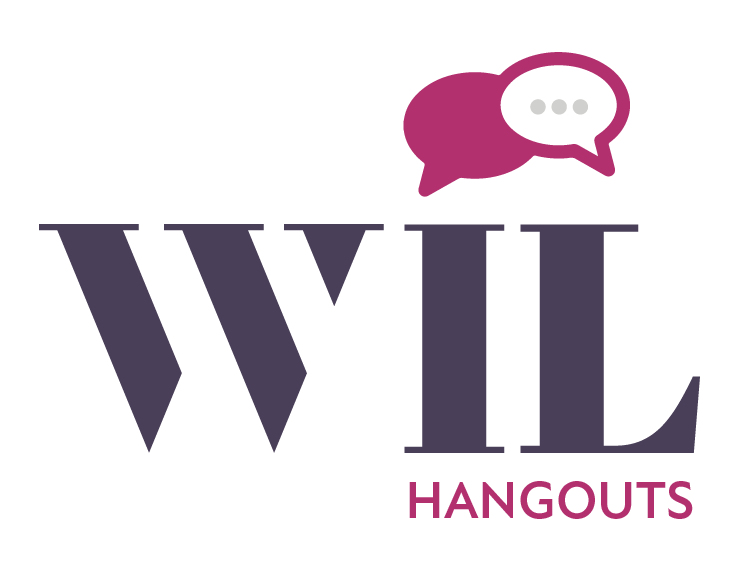 	What are they? A WIL Member hosted event. An opportunity to get together in a smaller group setting.Host may highlight their business	Who can host?	Must be a WIL member (members can team to host)	Where are they held?  Host’s choice	How often do they occur?  Host’s choiceHow do I market the event?  WIL Members Only FB page, your FB page, word of mouth	Who can come?  Anyone the host invites	What does the host provide?  Host’s discretion